臺北市112年度國民小學推動兒童深耕閱讀小小說書人實施計畫依據教育部國民及學前教育署補助國民中小學閱讀推動計畫作業要點。臺北市112至115年度國民小學推動兒童深耕閱讀工作計畫。目的培養兒童自主學習力，提升雙閱讀素養。推廣雙語閱讀風氣，擴展學生閱讀觸角。透過大量閱讀及豐富、多元、活潑之閱讀推廣活動，激發閱讀興趣。充實兒童閱讀資源，提供多元學習閱讀素材。主辦單位：臺北市政府教育局（以下簡稱教育局）。承辦單位：臺北市中正區河堤國民小學（以下簡稱河堤國小）。參加對象：臺北市公私立國民小學一至六年級在籍學生。國語組參賽人數以3人為限（可混齡）；英語組限中、高年級參加，參賽人數以同班5至10人為限（不得以能力分班方式報名）。各語言組別每生限各報名1組，指導教師每組至多2人。每校參賽件數，國語組至多4件，英語組至多2件。收件日期：自112年4月17日起至112年4月21日(下午4時前)止，逾期恕不受理。收件地點：請以聯絡箱投遞(河堤國小連絡箱041)、郵寄或親送至河堤國小教務處(100049臺北市中正區汀州路二段180號)。參賽說明主題：不限。可取材自各類型作品，如人物傳記、新聞時事、改編或自創 (含現成讀物、音樂、戲劇、影音等)。可用閱讀推薦角度，發揮創意推薦作品或人物，如：推薦閱讀小王子的理由。注意事項：作品時間：3分半鐘至5分半鐘。片頭畫面（題目、說書人、學校、年、班）、片尾謝幕（指導者、致謝等）時間皆包含計算，未符規定，不予評審。各校可自行布置故事情境，豐富作品效果。作品請用攝影機錄製，作品請以MPEG系列格式影片檔（MPEG、MPEG-2、MP4）輸出，檔案大小請勿超過500MB，並以資料光碟燒錄。國語組如有混齡參賽情形，以參賽成員年級占多數的組別為報名依據，例如：3名參賽者分別為三年級、四年級及五年級，報名組別為中年級組。若成員數相同，以最高年級者為報名依據，例如：一年級、五年級各1名，報名組別為高年級組。影片應一鏡到底，請勿進行任何剪接。未符規定，不予評審。國語組徵件作品可視故事需求以多種語言呈現，英語組限純英語作品。英語組徵件作品需上字幕，國語組可彈性選擇，未符規定，不予評審。作品內容應避免與歷年送件之得獎作品雷同或相似，經查屬實，將酌情扣分。送件內容及其他補充事項，請詳參賽須知。評審由教育局敦聘評審委員，組成評審委員會。評審流程：評審規準：獎勵主辦單位得依各組參加件數及作品水準酌予調整獎勵名額。得獎名單由教育局函知各校，並公告於兒童深耕閱讀網。敘獎額度依得獎作品件數可累計。得獎作品不另作發表，將上傳至臺北市兒童深耕閱讀教育網，供本市師生點選運用，打破學習界線，增加作品分享，提升全市學童閱讀能力。經費來源：由本局編列相關預算支應。本計畫經核定後實施，修正時亦同。臺北市112年度國民小學推動兒童深耕閱讀─小小說書人參賽須知請至臺北市兒童深耕閱讀教育網（http://reading.tp.edu.tw/）下載表格、範例等相關附件。送件內容：書面資料：作品報名表：格式如附件1（請將全校彙整填報成1份）。作品說明表：請詳填附件2，每件作品1份。資料光碟：作品請分別建置資料夾，並分類燒錄至同一光碟，光碟上請標明校名及聯絡箱號碼。光碟內容說明如下。作品報名表附件1電子檔。（請附貴校已彙整完畢之無核章word檔，勿附核章掃描檔）。每件作品說明表附件2電子檔。每件作品影片檔。※同一作品之說明表及影片檔放置於同一個作品資料夾，請參考以下範例：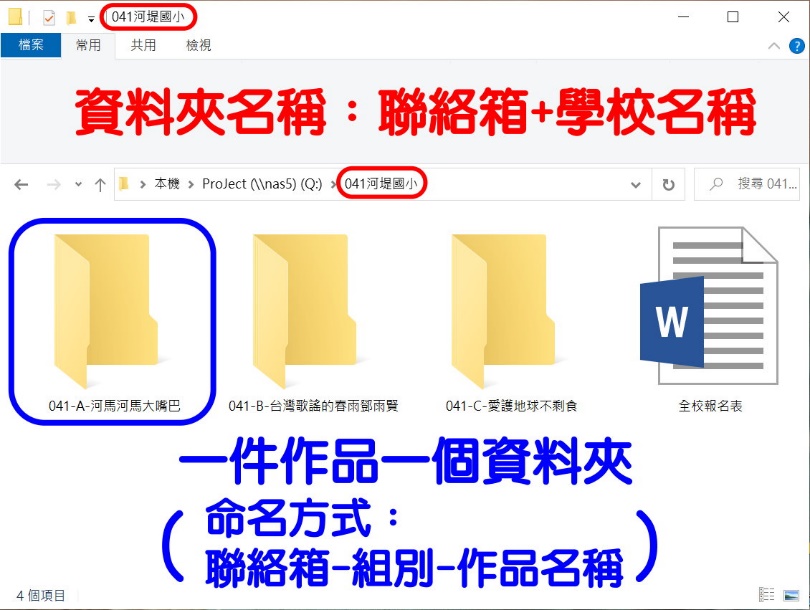 已繳交之資料光碟將不退件，作品請自行備份留存。請各校自行辦理校內初賽。收件情形，請各校自行於收件截止日次週起，至臺北市兒童深耕閱讀教育網站查詢。六、相關疑義請逕洽河堤國小教務處，陳依新閱讀專案教師，連絡電話：23677144轉818。臺北市112年度國民小學推動兒童深耕閱讀─「小小說書人」作品報名表臺北市112年度國民小學推動兒童深耕閱讀─小小說書人作品說明表程序流程作業內容(一)繳交報名表參賽學校行政單位須核章。(二)繳交資料報名表(附表1)。作品說明表(附表2)。報名資料電子檔光碟。(三)形式審查審查送件作品內容、影片檔作品時間及格式，未符規定者，不列入評審。(四)評    審依評審規準進行評審。評審委員會共同決定得獎名單。(五)得獎名冊報局承辦學校將得獎名單呈報教育局。(六)得獎作品公告公告於臺北市兒童深耕閱讀網。(七)名冊函送各校教育局將得獎名單函送各校。項目配分比例說明說書技巧40％流暢清晰、語調生動、肢體展現、說書的戲劇性、臉部表情。故事內容20％來源適切性、選書、創新深度、內容富教育性與啟發性。情感表現20％語音饒富情感喜怒哀樂的情緒。錄影品質10％影像清晰無雜訊、以說書人為主角拍攝、聲音清楚無噪音。輔助道具10％善用各項道具、服裝及情境布置，增添說書效果。組別A低年級B中年級C高年級D英語獎勵內容敘獎額度(指導教師以2人為限)特優10名10名10名10名獎狀每人小功各1次優選15名15名15名15名獎狀每人嘉獎各2次佳作20名20名20名20名獎狀每人嘉獎各1次學校名稱區　 　　國小區　 　　國小區　 　　國小區　 　　國小聯絡箱號碼聯絡箱號碼承辦人連絡電話連絡電話參賽作品作品名稱作品名稱參賽者參賽者指導教師指導教師組別(代號)作品1(件數流水號01)□低年級組(A)□中年級組(B)□高年級組(C)□英語組(D)作品2(件數流水號02)□低年級組(A)□中年級組(B)□高年級組(C)□英語組(D)作品3(件數流水號03)□低年級組(A)□中年級組(B)□高年級組(C)□英語組(D)作品4(件數流水號04)□低年級組(A)□中年級組(B)□高年級組(C)□英語組(D)作品5(件數流水號05)□低年級組(A)□中年級組(B)□高年級組(C)□英語組(D)作品6(件數流水號06)□低年級組(A)□中年級組(B)□高年級組(C)□英語組(D)備註各校國語組參賽作品，不限組別最多4件，英語組參賽作品最多2件。作品資料流水號請依年段低中高、英語組別順序填寫。承辦單位將直接引用報名表內容，做為參賽敘獎之依據，請參賽學校確認資料無誤再送出。成績公佈後，不受理指導教師或參賽學生資料變更。報名表核章紙本請連同作品說明表、作品光碟於112年4月17日至21日（16：00前）送至河堤國小教務處閱讀專案教師收。各校國語組參賽作品，不限組別最多4件，英語組參賽作品最多2件。作品資料流水號請依年段低中高、英語組別順序填寫。承辦單位將直接引用報名表內容，做為參賽敘獎之依據，請參賽學校確認資料無誤再送出。成績公佈後，不受理指導教師或參賽學生資料變更。報名表核章紙本請連同作品說明表、作品光碟於112年4月17日至21日（16：00前）送至河堤國小教務處閱讀專案教師收。各校國語組參賽作品，不限組別最多4件，英語組參賽作品最多2件。作品資料流水號請依年段低中高、英語組別順序填寫。承辦單位將直接引用報名表內容，做為參賽敘獎之依據，請參賽學校確認資料無誤再送出。成績公佈後，不受理指導教師或參賽學生資料變更。報名表核章紙本請連同作品說明表、作品光碟於112年4月17日至21日（16：00前）送至河堤國小教務處閱讀專案教師收。各校國語組參賽作品，不限組別最多4件，英語組參賽作品最多2件。作品資料流水號請依年段低中高、英語組別順序填寫。承辦單位將直接引用報名表內容，做為參賽敘獎之依據，請參賽學校確認資料無誤再送出。成績公佈後，不受理指導教師或參賽學生資料變更。報名表核章紙本請連同作品說明表、作品光碟於112年4月17日至21日（16：00前）送至河堤國小教務處閱讀專案教師收。各校國語組參賽作品，不限組別最多4件，英語組參賽作品最多2件。作品資料流水號請依年段低中高、英語組別順序填寫。承辦單位將直接引用報名表內容，做為參賽敘獎之依據，請參賽學校確認資料無誤再送出。成績公佈後，不受理指導教師或參賽學生資料變更。報名表核章紙本請連同作品說明表、作品光碟於112年4月17日至21日（16：00前）送至河堤國小教務處閱讀專案教師收。各校國語組參賽作品，不限組別最多4件，英語組參賽作品最多2件。作品資料流水號請依年段低中高、英語組別順序填寫。承辦單位將直接引用報名表內容，做為參賽敘獎之依據，請參賽學校確認資料無誤再送出。成績公佈後，不受理指導教師或參賽學生資料變更。報名表核章紙本請連同作品說明表、作品光碟於112年4月17日至21日（16：00前）送至河堤國小教務處閱讀專案教師收。各校國語組參賽作品，不限組別最多4件，英語組參賽作品最多2件。作品資料流水號請依年段低中高、英語組別順序填寫。承辦單位將直接引用報名表內容，做為參賽敘獎之依據，請參賽學校確認資料無誤再送出。成績公佈後，不受理指導教師或參賽學生資料變更。報名表核章紙本請連同作品說明表、作品光碟於112年4月17日至21日（16：00前）送至河堤國小教務處閱讀專案教師收。承辦人教務主任教務主任校長學校名稱學校名稱學校名稱　　　　　區  　　　  國小　　　　　區  　　　  國小　　　　　區  　　　  國小聯絡箱號碼聯絡箱號碼聯絡箱號碼聯絡箱號碼聯絡箱號碼作品名稱作品名稱作品名稱編號（勿填）編號（勿填）編號（勿填）編號（勿填）編號（勿填）國語組參賽者(3人為限)國語組參賽者(3人為限)國語組參賽者(3人為限)國語組參賽者(3人為限)國語組參賽者(3人為限)國語組參賽者(3人為限)英語組參賽者(5至10人)英語組參賽者(5至10人)英語組參賽者(5至10人)英語組參賽者(5至10人)英語組參賽者(5至10人)英語組參賽者(5至10人)年班姓名姓名姓名姓名年班姓名姓名姓名姓名指導老師(以2人為限)指導老師(以2人為限)指導老師(以2人為限)指導老師(以2人為限)指導老師(以2人為限)指導老師(以2人為限)組別組別組別組別組別組別   □A低年級組     □B中年級組   □C高年級組     □D英語組   □A低年級組     □B中年級組   □C高年級組     □D英語組   □A低年級組     □B中年級組   □C高年級組     □D英語組   □A低年級組     □B中年級組   □C高年級組     □D英語組   □A低年級組     □B中年級組   □C高年級組     □D英語組   □A低年級組     □B中年級組   □C高年級組     □D英語組取材來源(請填寫實際取材來源，欄位不夠請自行增加)取材來源(請填寫實際取材來源，欄位不夠請自行增加)取材來源(請填寫實際取材來源，欄位不夠請自行增加)圖書出版社出版社出版社出版社取材來源(請填寫實際取材來源，欄位不夠請自行增加)取材來源(請填寫實際取材來源，欄位不夠請自行增加)取材來源(請填寫實際取材來源，欄位不夠請自行增加)影音ISBNISBNISBNISBN取材來源(請填寫實際取材來源，欄位不夠請自行增加)取材來源(請填寫實際取材來源，欄位不夠請自行增加)取材來源(請填寫實際取材來源，欄位不夠請自行增加)戲劇發行者發行者發行者發行者適用領域適用領域適用領域 □語文 □數學 □社會 □自然科學 □藝術 □綜合活動 □健康與體育   □其他： □語文 □數學 □社會 □自然科學 □藝術 □綜合活動 □健康與體育   □其他： □語文 □數學 □社會 □自然科學 □藝術 □綜合活動 □健康與體育   □其他： □語文 □數學 □社會 □自然科學 □藝術 □綜合活動 □健康與體育   □其他： □語文 □數學 □社會 □自然科學 □藝術 □綜合活動 □健康與體育   □其他： □語文 □數學 □社會 □自然科學 □藝術 □綜合活動 □健康與體育   □其他： □語文 □數學 □社會 □自然科學 □藝術 □綜合活動 □健康與體育   □其他： □語文 □數學 □社會 □自然科學 □藝術 □綜合活動 □健康與體育   □其他： □語文 □數學 □社會 □自然科學 □藝術 □綜合活動 □健康與體育   □其他：內容摘要（300字為限）（簡單扼要敘述故事的情節、自述表演特色等）內容摘要（300字為限）（簡單扼要敘述故事的情節、自述表演特色等）內容摘要（300字為限）（簡單扼要敘述故事的情節、自述表演特色等）表演圖片二張（圖檔請清晰）表演圖片二張（圖檔請清晰）表演圖片二張（圖檔請清晰）授權切結授權切結授權切結本人參加臺北市112年度國民小學推動兒童深耕閱讀小小說書人之活動作品，確係本人自行完成之創作，本人擁有完全著作權及其他法律上權利。日後本作品若涉及違反著作權或其他法律規範，本人願負完全法律責任。本人願將參賽作品無償授權臺北市政府教育局作非營利用途使用，以利教育工作之推廣。                                          (請參賽學生家長簽名)本人參加臺北市112年度國民小學推動兒童深耕閱讀小小說書人之活動作品，確係本人自行完成之創作，本人擁有完全著作權及其他法律上權利。日後本作品若涉及違反著作權或其他法律規範，本人願負完全法律責任。本人願將參賽作品無償授權臺北市政府教育局作非營利用途使用，以利教育工作之推廣。                                          (請參賽學生家長簽名)本人參加臺北市112年度國民小學推動兒童深耕閱讀小小說書人之活動作品，確係本人自行完成之創作，本人擁有完全著作權及其他法律上權利。日後本作品若涉及違反著作權或其他法律規範，本人願負完全法律責任。本人願將參賽作品無償授權臺北市政府教育局作非營利用途使用，以利教育工作之推廣。                                          (請參賽學生家長簽名)本人參加臺北市112年度國民小學推動兒童深耕閱讀小小說書人之活動作品，確係本人自行完成之創作，本人擁有完全著作權及其他法律上權利。日後本作品若涉及違反著作權或其他法律規範，本人願負完全法律責任。本人願將參賽作品無償授權臺北市政府教育局作非營利用途使用，以利教育工作之推廣。                                          (請參賽學生家長簽名)本人參加臺北市112年度國民小學推動兒童深耕閱讀小小說書人之活動作品，確係本人自行完成之創作，本人擁有完全著作權及其他法律上權利。日後本作品若涉及違反著作權或其他法律規範，本人願負完全法律責任。本人願將參賽作品無償授權臺北市政府教育局作非營利用途使用，以利教育工作之推廣。                                          (請參賽學生家長簽名)本人參加臺北市112年度國民小學推動兒童深耕閱讀小小說書人之活動作品，確係本人自行完成之創作，本人擁有完全著作權及其他法律上權利。日後本作品若涉及違反著作權或其他法律規範，本人願負完全法律責任。本人願將參賽作品無償授權臺北市政府教育局作非營利用途使用，以利教育工作之推廣。                                          (請參賽學生家長簽名)本人參加臺北市112年度國民小學推動兒童深耕閱讀小小說書人之活動作品，確係本人自行完成之創作，本人擁有完全著作權及其他法律上權利。日後本作品若涉及違反著作權或其他法律規範，本人願負完全法律責任。本人願將參賽作品無償授權臺北市政府教育局作非營利用途使用，以利教育工作之推廣。                                          (請參賽學生家長簽名)本人參加臺北市112年度國民小學推動兒童深耕閱讀小小說書人之活動作品，確係本人自行完成之創作，本人擁有完全著作權及其他法律上權利。日後本作品若涉及違反著作權或其他法律規範，本人願負完全法律責任。本人願將參賽作品無償授權臺北市政府教育局作非營利用途使用，以利教育工作之推廣。                                          (請參賽學生家長簽名)本人參加臺北市112年度國民小學推動兒童深耕閱讀小小說書人之活動作品，確係本人自行完成之創作，本人擁有完全著作權及其他法律上權利。日後本作品若涉及違反著作權或其他法律規範，本人願負完全法律責任。本人願將參賽作品無償授權臺北市政府教育局作非營利用途使用，以利教育工作之推廣。                                          (請參賽學生家長簽名)備註備註備註每件作品皆須填寫1份作品說明表。作品說明表電子檔請與作品影片檔放置於同一個作品資料夾內。表格如不敷使用可自行調整。每件作品皆須填寫1份作品說明表。作品說明表電子檔請與作品影片檔放置於同一個作品資料夾內。表格如不敷使用可自行調整。每件作品皆須填寫1份作品說明表。作品說明表電子檔請與作品影片檔放置於同一個作品資料夾內。表格如不敷使用可自行調整。每件作品皆須填寫1份作品說明表。作品說明表電子檔請與作品影片檔放置於同一個作品資料夾內。表格如不敷使用可自行調整。每件作品皆須填寫1份作品說明表。作品說明表電子檔請與作品影片檔放置於同一個作品資料夾內。表格如不敷使用可自行調整。每件作品皆須填寫1份作品說明表。作品說明表電子檔請與作品影片檔放置於同一個作品資料夾內。表格如不敷使用可自行調整。每件作品皆須填寫1份作品說明表。作品說明表電子檔請與作品影片檔放置於同一個作品資料夾內。表格如不敷使用可自行調整。每件作品皆須填寫1份作品說明表。作品說明表電子檔請與作品影片檔放置於同一個作品資料夾內。表格如不敷使用可自行調整。每件作品皆須填寫1份作品說明表。作品說明表電子檔請與作品影片檔放置於同一個作品資料夾內。表格如不敷使用可自行調整。承辦人承辦人承辦人聯絡電話 聯絡電話 聯絡電話 聯絡電話 